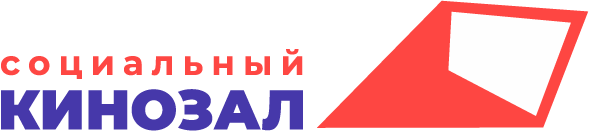 Социальный кинозал. Вводный курс проектной школы.1-9 октября 2021 г.Цель - создание условий для принятия осознанного решения по поводу участия в проекте «Социальный кинозал»  руководителей и сотрудников краевых и муниципальных учреждений культуры, расположенных в муниципальных образованиях Пермского края.ЗадачиПознакомить с проектом и механизмами реализации.Сформировать представление, что такое социальный кинозал и кто такой руководитель социального кинозала.Дать полную информацию обо всех аспектах деятельности социального кинозала, обучения руководителей социального кинозала, методического сопровождения участников проекта.Рассмотреть процедуру конкурсного отбора заявок на участие в проекте. Программа встреч1 октября (пятница), 11.00-13.00.Проект «Социальный кинозал» и механизмы его реализации. Что такое социальный кинозал и чем он интересен? 4 октября (понедельник), 11.00-13.00.Организационно-правовые аспекты деятельности социального кинозала. 7 октября (четверг), 11.00-13.00.Содержательные аспекты деятельности социального кинозала. 8 октября (пятница), 11.00-13.00.Кто такой руководитель социального кинозала? Какие знания, умения, навыки, компетенции нужны?Система обучения и методического сопровождения деятельности.9 октября (суббота), 11.00-13.00.Программа развития социального кинозала. Конкурсный отбор заявок для участия в проекте.УчастникиРуководители учреждений (или их заместители), которые впервые подают заявки на конкурсный отбор.Сотрудники учреждений, которые руководителями учреждений в конкурсной документации будут заявлены на обучение и выполнение функций руководителя социального кинозала. Сотрудники учреждений, которых администрации муниципальных образований или руководители учреждений планируют назначить методистами муниципальной сети социальных кинозалов.Условия участияПеред началом вводного курса необходимо познакомиться с Методическими рекомендациями по реализации проекта «Социальный кинозал» в муниципальных образованиях Пермского края и Положением о конкурсном отборе заявок краевых и муниципальных учреждений культуры, расположенных в муниципальных образованиях Пермского края, на участие в проекте «Социальный кинозал» в 2022 году.Встречи будут проходить в формате zoom-конференции, поэтому для участия необходимо обеспечить доступ к интернету.Для получения ссылки для доступа к zoom- конференции необходимо заполнить форму (Приложение 1) и отправить руководителю проекта Ахмедзяновой Ольге Николаевне на электронный почтовый адрес kresena@yandex.ru .Приложение 1.Форма заявки на участие во вводном курсе проектной школы.Муниципальное образование __________________________________№ п/пФИОУчреждение, должностьКонтактная информация (телефон, электронная почта)